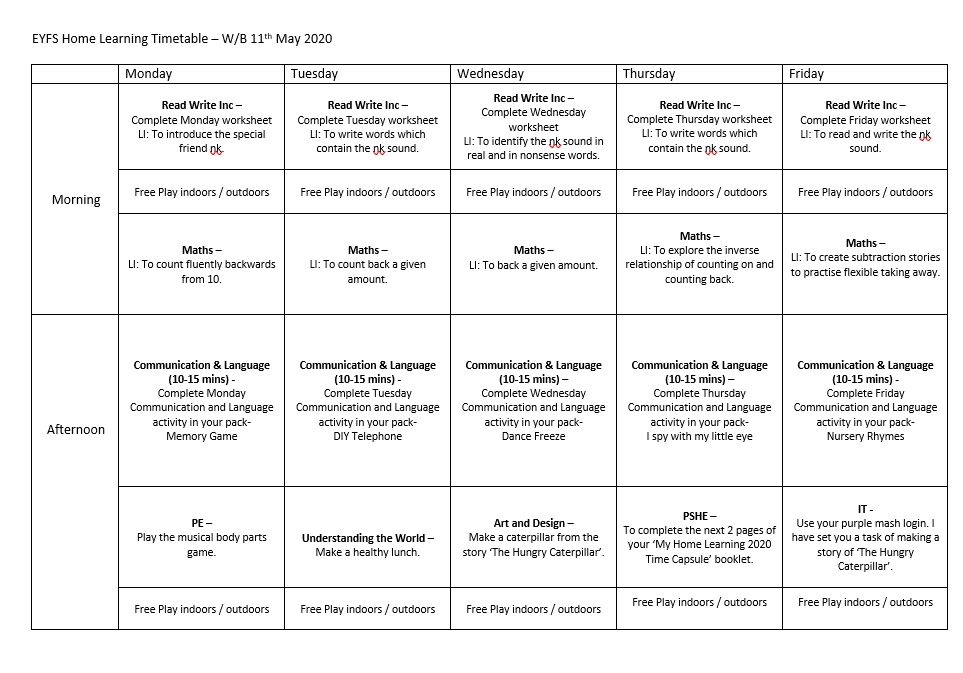 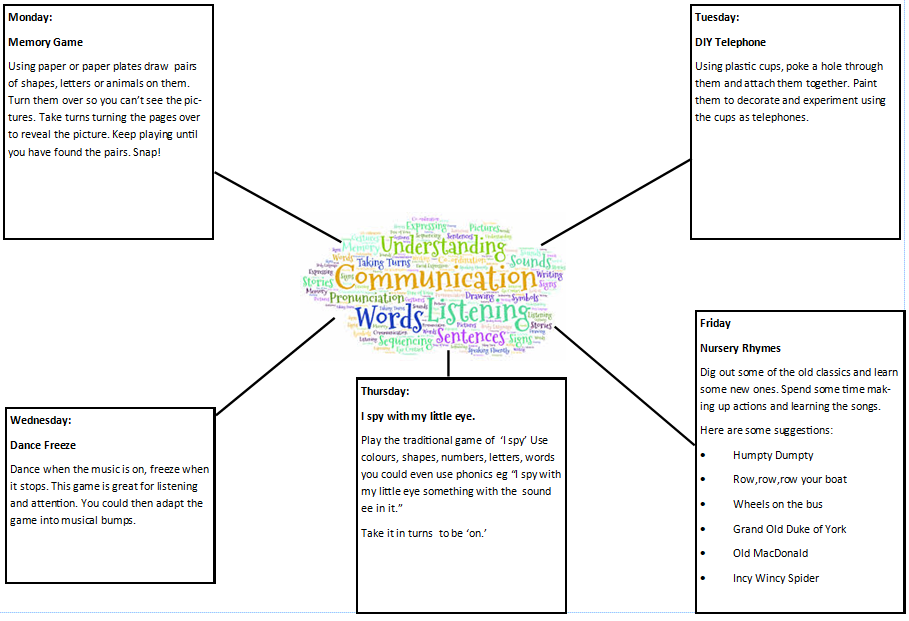 Monday 11th May 2020Monday 11th May 2020 – Read Write IncLI: To introduce the special friend ‘nk’.Take the time to introduce this sound to your child. Tell them the sound and encourage them to circle or point to the sound in the words as they read them. 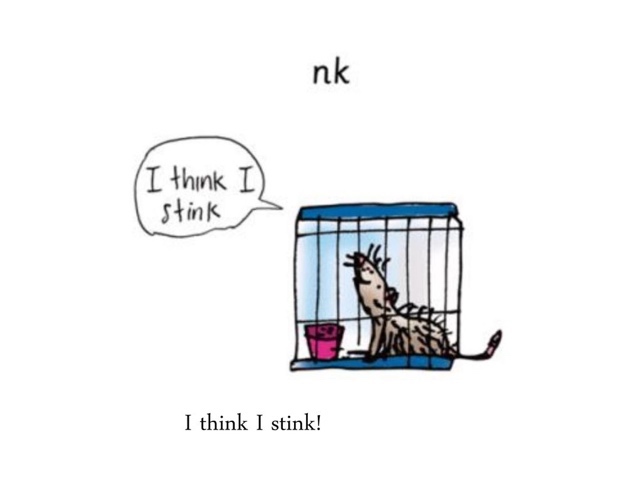 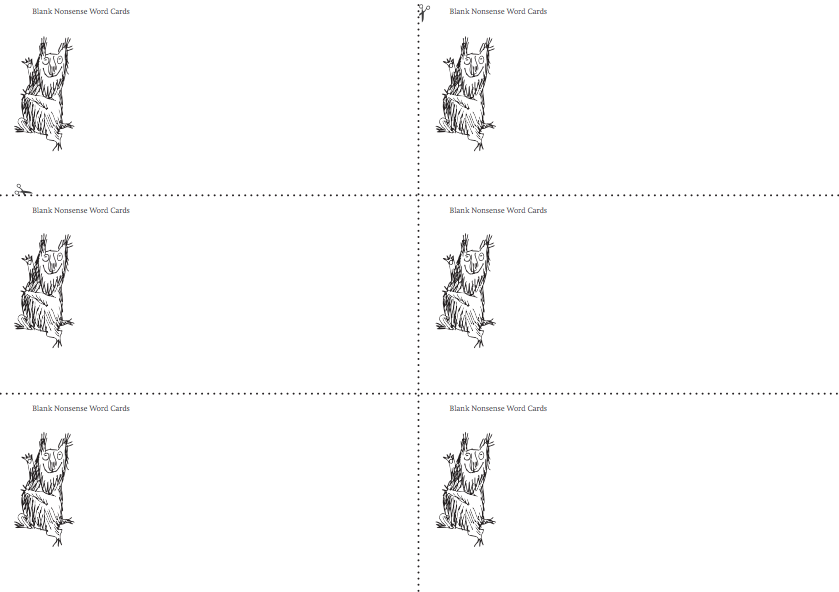 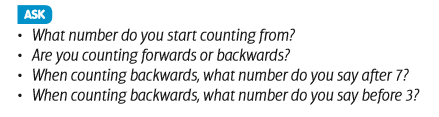 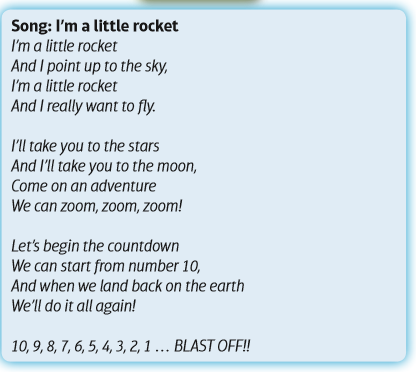 Monday 11th May 2020- PELI: To play the Musical Body Parts game.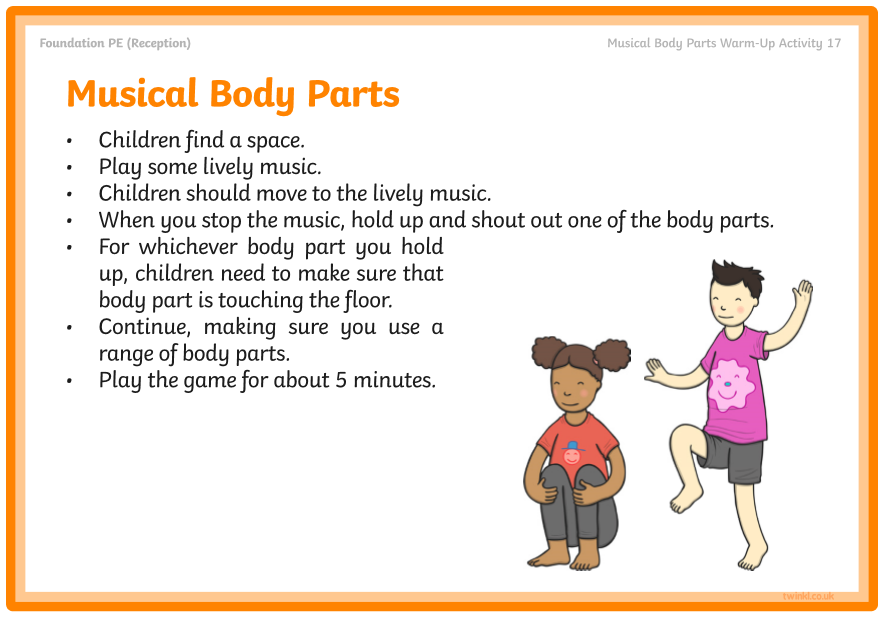 Tuesday 12th May 2020Tuesday 12th May 2020 – Read Write Inc LI: To write words which contain the nk sound. Can you spell and write the words for these pictures?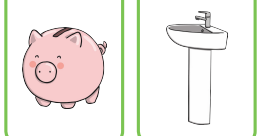 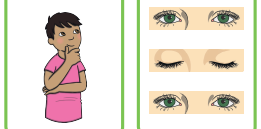 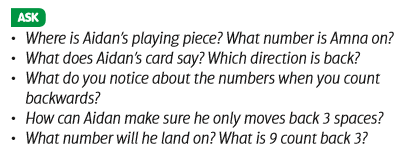 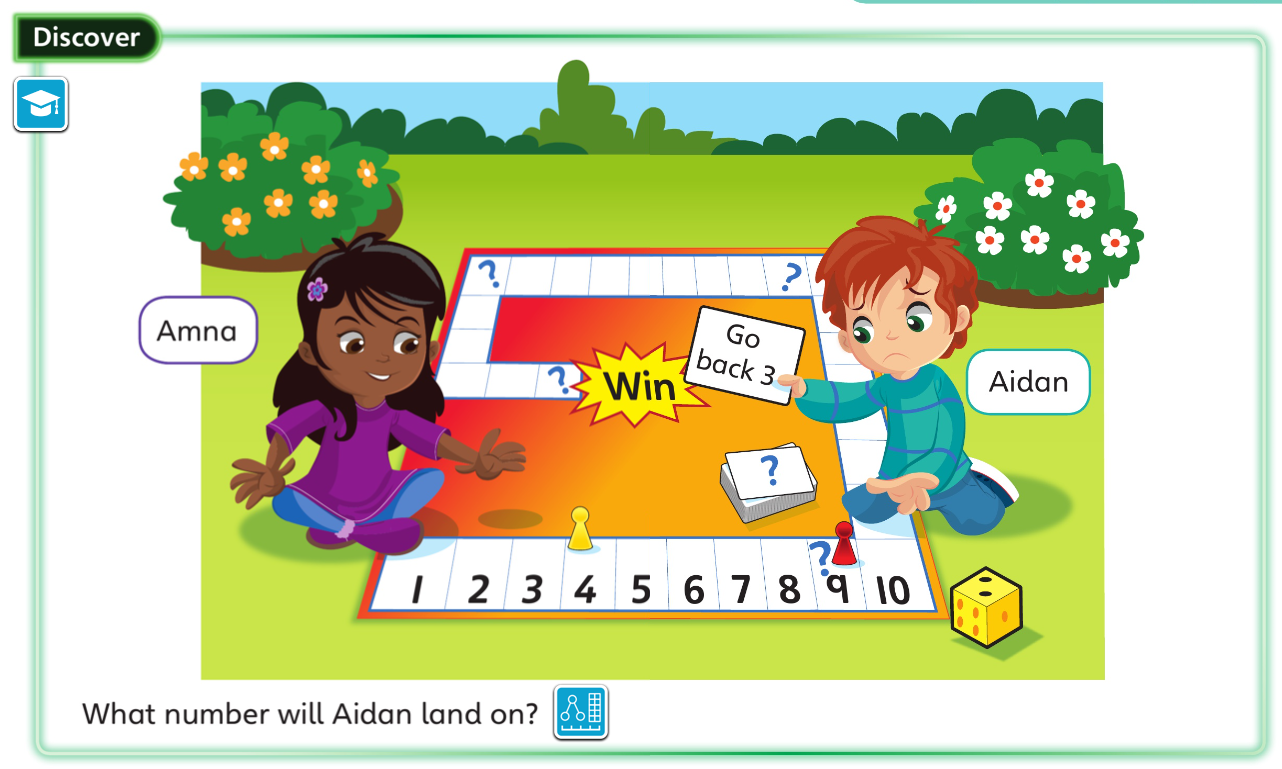 Tuesday 12th May 2020 – Understanding the world LI: To make a healthy lunch. 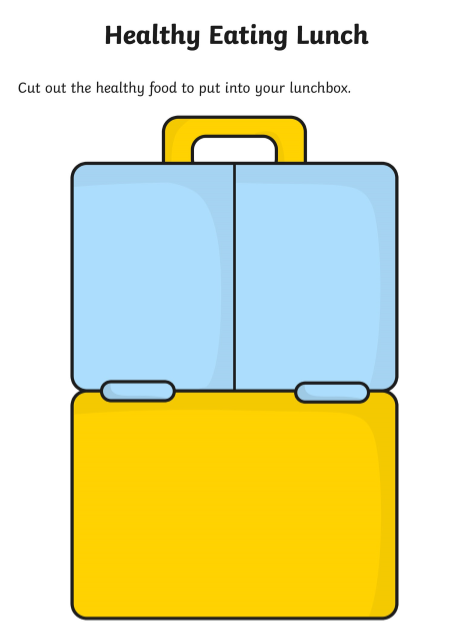 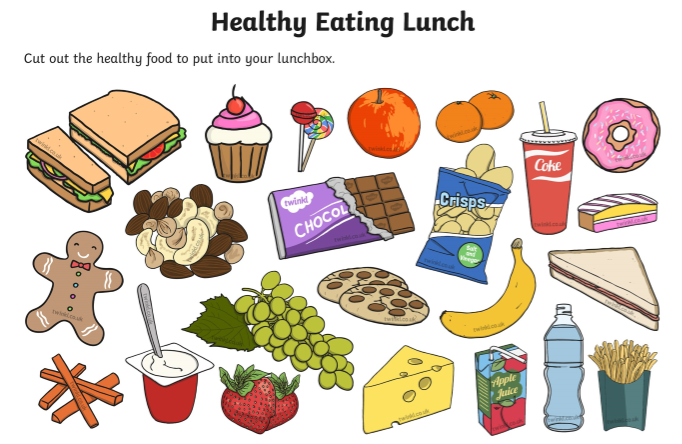 Wednesday 13th May 2020Wednesday 13th May 2020 – Read Write IncLI: To identify the nk sound in real and nonsense words.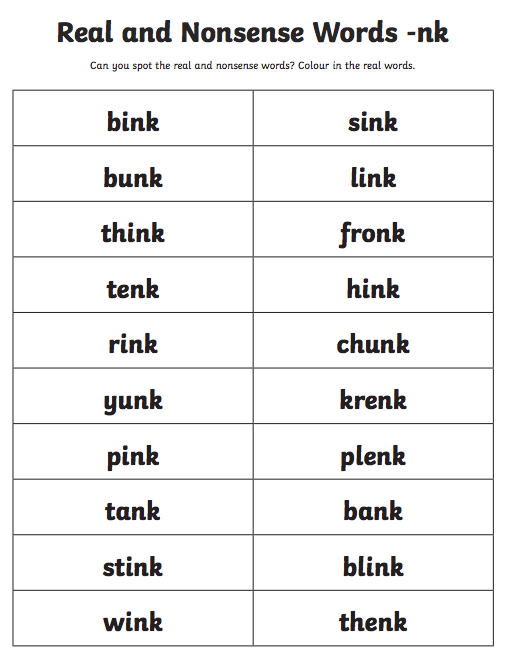 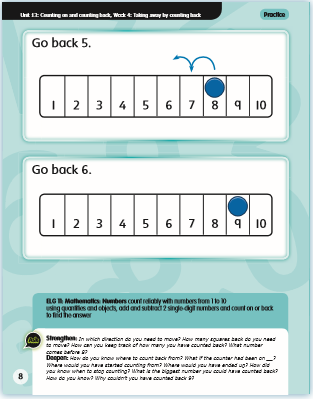 Wednesday 13th May 2020 – Art and Design LI: To make a caterpillar. Today you are going to be making a caterpillar from the story ‘The Hungry Caterpillar’. First, you are going to watch the story on youtube following the link:https://www.youtube.com/watch?v=75NQK-Sm1YY Here are some examples of how you could make your caterpillar:You could paint a caterpillarYou could make a paper chain caterpillarYou could use egg boxes to make your caterpillar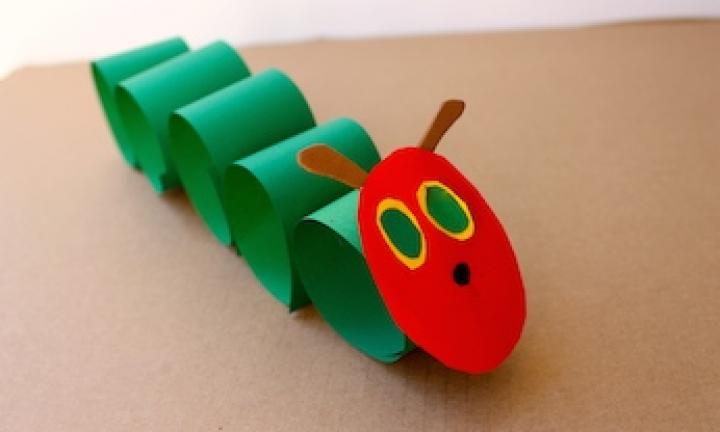 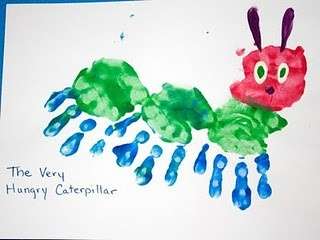 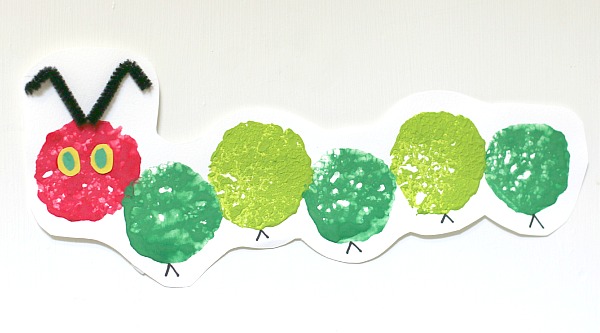 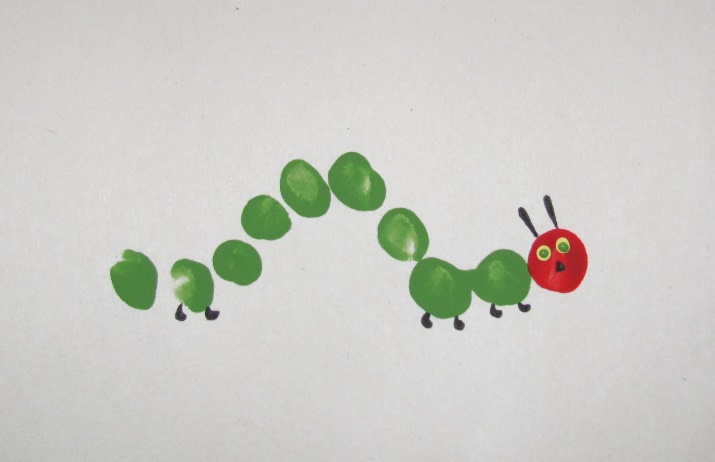 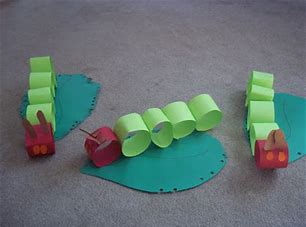 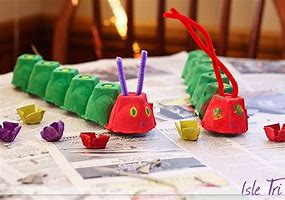 Thursday 14th May 2020Thursday 14th May 2020 – Read Write IncLI: To write words which include the nk sound.Look at the pictures and spell the words containing ‘nk’.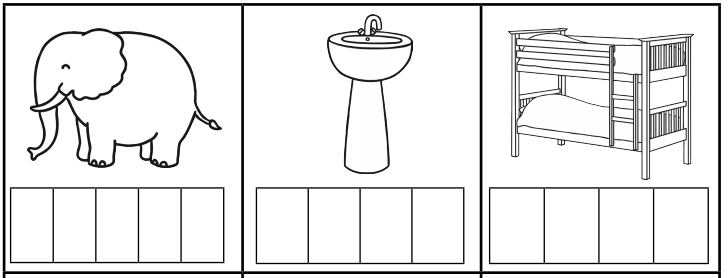 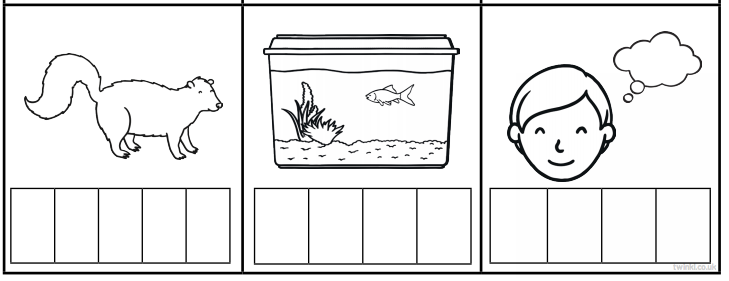 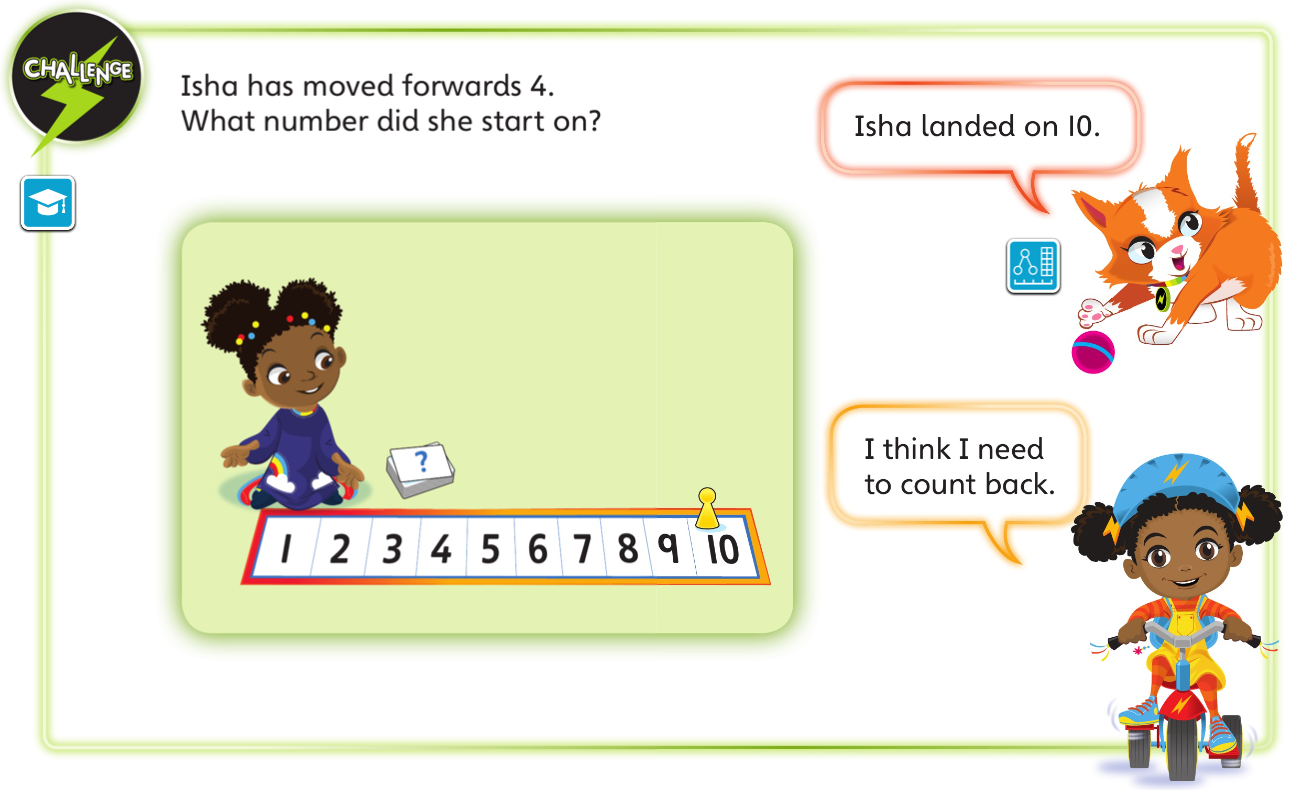 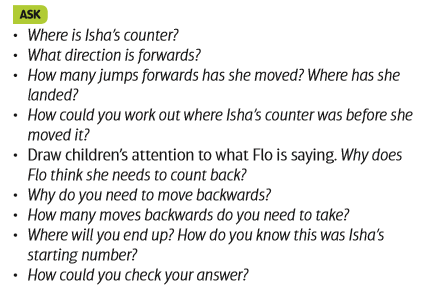 Thursday 14th May 2020 – PSHELI: To continue completing your ‘My Home learning 2020 Time Capsule’. You are going to carry on completing your ‘My Home Learning 2020 Time Capsule’ today. Can you complete the next 2 pages?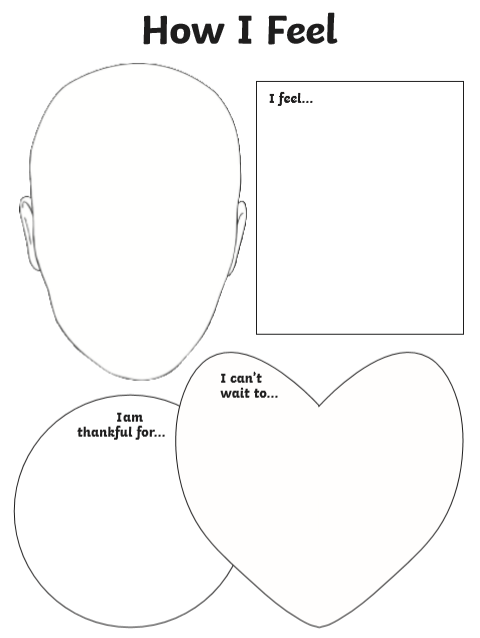 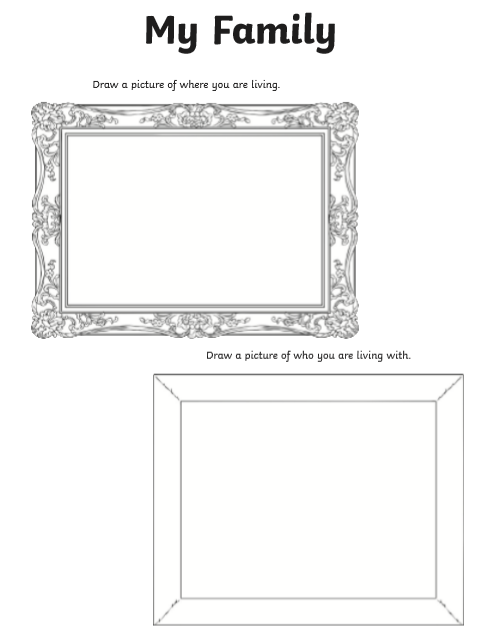 Friday 15th May 2020Friday 15th May 2020 – Read Write IncLI: To read and write the nk sound.  Draw something with the ‘nk’ sound in.Can you write what it is?________________________________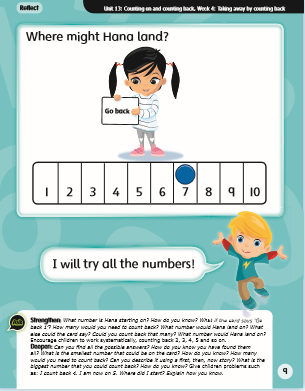 Morning activitiesRead Write Inc – LI: To introduce the special friend ‘nk’. Complete Monday worksheet - Introduce the new sound ‘nk’ to your child. Tell them the sound and encourage them to circle or point to the sound in the words as they read them. 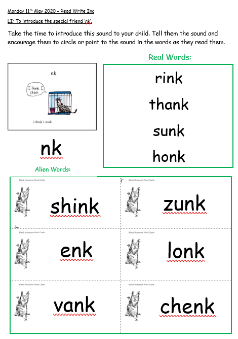 Morning activitiesFree play – indoor/ outdoorMorning activitiesMaths – LI: To count fluently backwards from 10. Sing the ‘I’m a little rocket’ song with your child. Play Snakes and Ladders with your child and they need to say a first, then, now story of what happened. Eg, First I was on this square, then I went down a snake, now I am on this square. 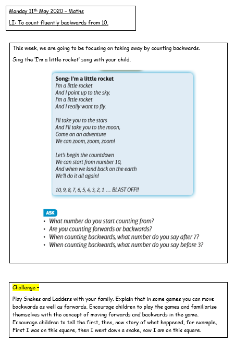 Afternoon activities Communication and Language – Memory GameComplete Monday activity which is on the Communication and Language sheet which is included in this pack. 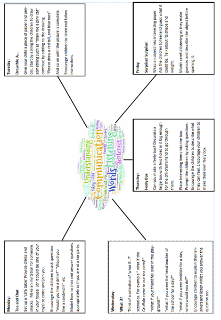 Afternoon activities PE – Play the Musical Body Parts gamePlease see the PE worksheet included in this pack for the instructions of the game. 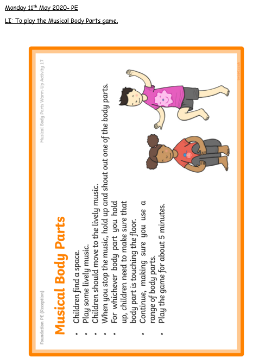 Afternoon activities Free play – indoor/ outdoorMorning activitiesRead Write Inc – LI: To write words which contain the nk sound. Complete Tuesday worksheet - Children are to spell and write the words for the pictures. 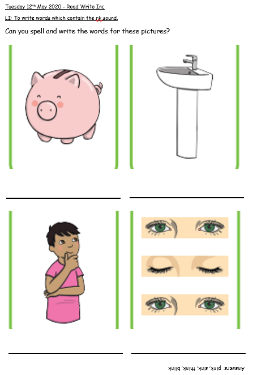 Morning activitiesFree play – indoor/ outdoorMorning activitiesMaths – LI: To count back a given amount.With a family member, play a board game where you are moving forwards and backwards along a track. 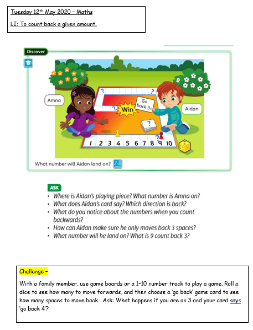 Afternoon activities Communication and Language – DIY Telephone Complete Tuesday activity which is on the Communication and Language sheet which is included in this pack. Afternoon activities Understanding the World – Make a healthy lunch.Cut out the food and stick the healthy food into the lunchbox to make a healthy lunch. 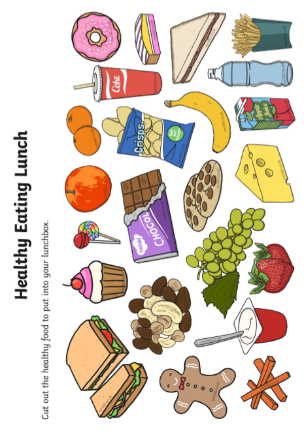 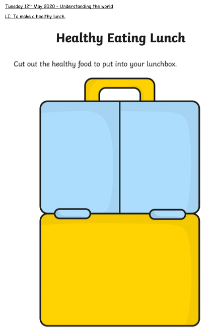 Afternoon activities Free play – indoor/ outdoorMorning activitiesRead Write Inc – LI: To identify the nk sound in real and nonsense words.Complete Wednesday worksheet – colour in the real words which contain the nk sound. 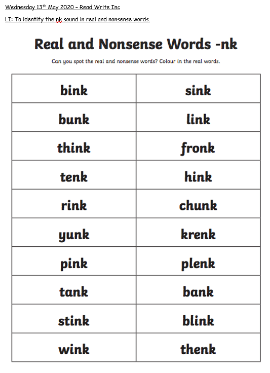 Morning activitiesFree play – indoor/ outdoorMorning activitiesMaths – LI: To count back a given amount.Children are to complete Page 8 in their Power Maths Journals. Afternoon activities Communication and Language – Dance FreezeComplete Wednesday activity which is on the Communication and Language sheet which is included in this pack. Afternoon activities Art and Design – To make a caterpillar from the story ‘The Hungry Caterpillar’. Make your own caterpillar using paint, paper chains or egg boxes. Please see the worksheet included in this pack for ideas. 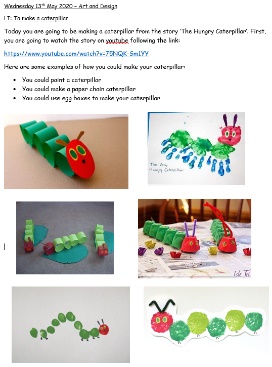 Afternoon activities Free play – indoor/ outdoorMorning activitiesRead Write Inc – LI: To write words which include the nk sound. Complete Thursday worksheet – Look at the pictures and spell the words containing nk. 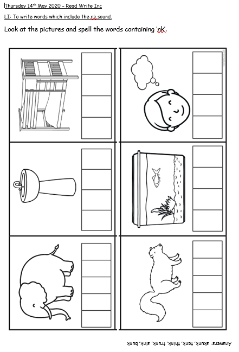 Morning activitiesFree play – indoor/ outdoorMorning activitiesMaths – LI: To explore the inverse relationship of counting on and counting back.Recreate a board game scenario using a number track and allow children to move counters forwards and backwards.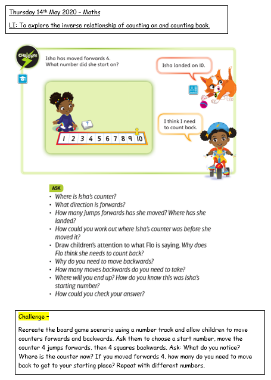 Afternoon activities Communication and Language – I spy with my little eye.Complete Thursday activity which is on the Communication and Language sheet which is included in this pack. Afternoon activities PSHE – To continue completing your ‘My Home Learning 2020 Time Capsule’ booklet.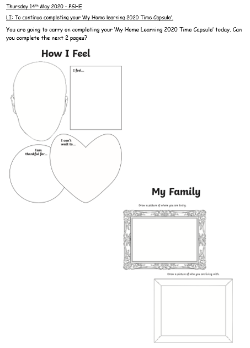 Complete the next 2 pages in your booklet. Afternoon activities Free play – indoor/ outdoorMorning activitiesRead Write Inc – LI: To read and write the nk sound.Complete Friday worksheet – Draw and write something that has the nk sound in it. 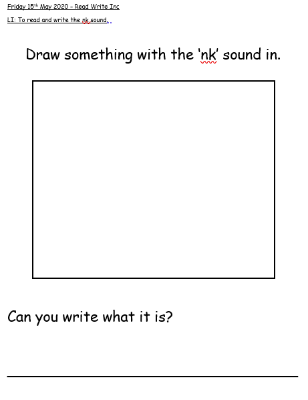 Morning activitiesFree play – indoor/ outdoorMorning activitiesMaths – LI: To create subtraction stories to practise flexible taking away.Children are to complete Page 9 in their Power Maths Journals. Afternoon activities Communication and Language – Nursery Rhymes Complete Friday activity which is on the Communication and Language sheet which is included in this pack. Afternoon activities IT – Purple MashI have set you a task on Purple Mash to make a story using scenes from ‘The Hungry Caterpillar’. Afternoon activities Free play – indoor/ outdoor